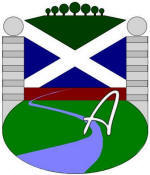             MILBORNE ST ANDREW NEIGHBOURHOOD PLAN WORKING PARTYAGENDA	                    THURSDAY 7TH JULY 2016No. 21	                 Village Hall Committee Room 7.00pmPresentation from Ladybirds Preschool Team regarding relocation dilemmaPresent and Apologies for absenceMinutes of Meeting No.20Any other matters arising from meeting not covered by the AgendaConstitution – Declaration of Interests based on this AgendaUpdate on any remaining Scope and Initial Project Plan research. Housing dataEmployment DataCommunity Facilities – results of letter dropSitesFlooding -Character/Heritage (Design)Parking – Village Questionnaire:Review amendments from last meeting.Continue with completion as follows:Introduction revision suggestion (PS)Q3 – Does the list need more (SC)Character (Q21/2/3/4) to be considered using PLACE reportRenewable Energy (Q26) to be consideredQ27, Parking, wording may need refiningGive new timescale for completionDiscuss printing options, and distribution and return confirmation.Do we need a page or an article in Reporter Newsletter?Any Other Business – Date of (and Items for) Next Meeting